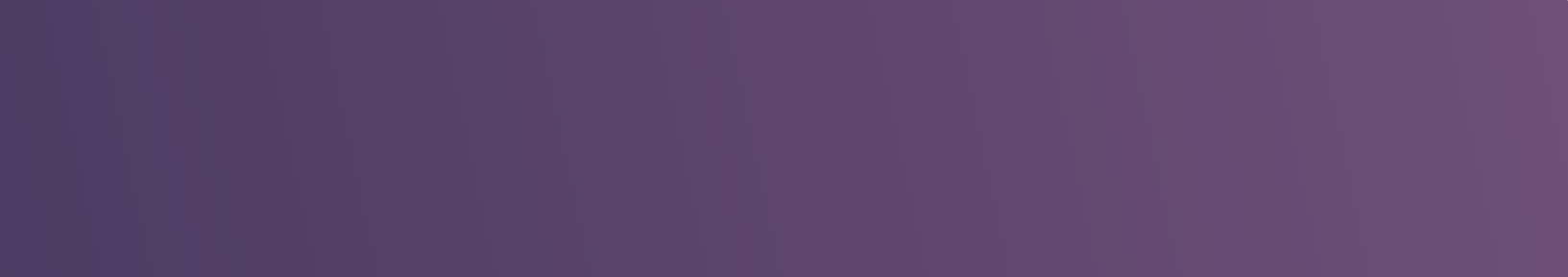 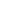 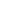 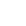 Education2001-2003 High SchoolVirani High School2003-2006 Sardar Patel UniversityBachlor Degree of Fine Arts., v.v.nagar.About UsI'm Amit Jasani, Freelance Graphic Designer services provider living in India. I like make cool and creative designs, regardless of what medium I'm working in.Work ExperienceLanguages2018	Prince GraphicsFOUNDERFreelancing Graphics Design Work 3d render, CGIAdobe Illustrator, Indesign, Photoshop, Blender, 3dmax  © cvtemplatemaster.com2015-2017 Prince GraphicsFOUNDERWorking as a freelancer Graphic Designer underneath banner of Prince Graphics in Rajkot who provide Design, Print as well as Advertise solution.2012-2015 Riddhi PublicationMORBIDesigner HeadEnglish Hindi GujaratiSkills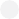 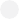 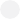 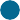 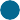 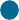 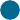 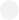 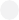 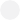 Photoshop InDesign Illustrator CorelDraw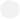 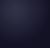 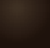 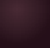 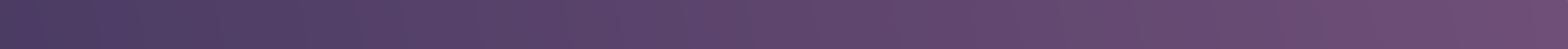 /jasaniamit	/jasaniamit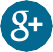 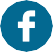 HobbiesWatching Movies, Traveling, Swimming